 FORM-13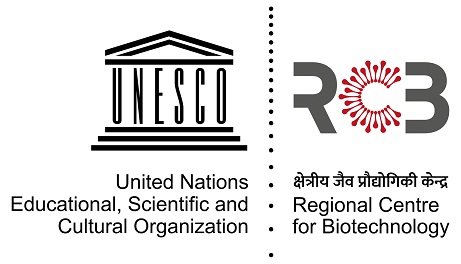 क्षेत्रीय जैवप्रौद्योगिकी केन्द्रREGIONAL CENTRE FOR BIOTECHNOLOGY(An Institution of National Importance created by an Act of Parliamentby Department of Biotechnology, Govt. of India, under the auspices of UNESCO)DECLARATION BY THE STUDENTName of the Institution    :Name of the Student         :Registration Number        :I declare that the work incorporated in the thesis entitled _____________________________________________________________________________________________________________________________________________________, submitted for the degree of Doctor of Philosophy has been done under the supervision of my guide _______________________(Name of Guide). I declare that no part of the research has been submitted for a degree or examination at any university. References, help and material obtained from other sources have been duly acknowledged.Signature of Student with dateCountersigned by the Thesis Guide with name, designation and date